The Atlantic Salmon Conservation Foundation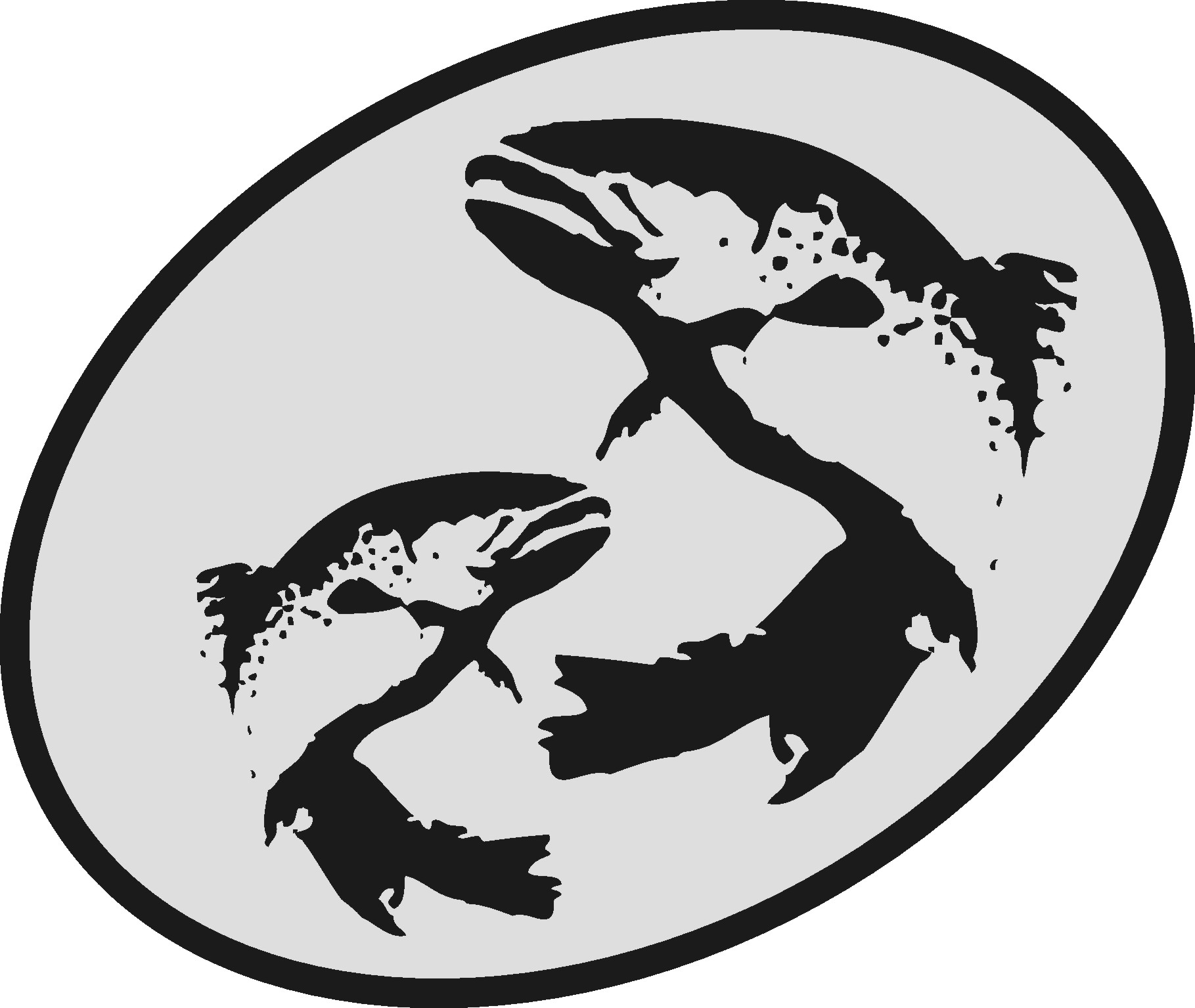 		Final ReportThis form has been developed to simplify the reporting of your accomplishments to the ASCF.  Please use this form for your Final Report, do not send final report in other formats.The information you provide will be used to document the specific and overall accomplishments of your project and the effectiveness of the ASCF grants and may be subject to audit.This report is distinct, and may be different, from other final reports you may prepare for your project.  The ASCF wishes to receive those reports in addition to this report.Please note:Your Final Report and a statement of expenditures are due on the date provided in Schedule “C” of your contribution agreement.Attach copies of receipts for all ASCF funded expenditures.Any remaining balance of ASCF grant funds must be returned to the ASCF with the Final Report.Do not “refer to attachments” for information requested in this form.A final report is required on the date agreed top in your funding agreement. If it is not submitted, future applications to ASCF will not be considered. Amendment of the dates for reporting may be made by mutual agreement.Send reports, copies of receipts, photos, maps and final payment invoice to:darla@salmonconservation.ca (NB or QC projects or project resulting from an RFP for applied scientific research)krystal@salmonconservation.ca (NS, PEI or NL projects)or  The Atlantic Salmon Conservation Foundation480 Queen Street, Suite 200Fredericton, NB  E3B 1B6Need help?		For projects that are in New Brunswick or in Québec or that resulted from an RFP for applied scientific research, please contact Darla Saunders (Darla@salmonconservation.ca).For projects in Nova Scotia, Prince Edward Island or Newfoundland and Labrador, please contact Allyson Heustis (allyson@salmonconservation.ca).  Office Numbers : Phone: 506-455-9900 	Fax: 506-455-9905Section A	             Project Information	Year Grant Acquired:			End date: 	           	Organization: Project title: Contact: Address: Phone:  			Fax:			       E-mail: ASCF Grant Amount:	$		Section B	           	             Project Description	Category of Project (check all that apply):SummaryPlease state the importance, the objectives as stated in your funding agreement and the major results of this project. 
Project performance and evaluation: Please provide an evaluation and assessment of the performance of your project according to the performance measures outlined in the funding agreement. Include problems you encountered and how they were solved, unexpected outcomes, budget inaccuracies, timing changes, and recommendations for future work.Section C	             Project Results	If applicable, please provide the following information as they apply to your project.  Please include only new achievements that have not been reported to ASCF in past projects.Section D	             Communications and Media	Did you use the ASCF logo or sign? If No, please explain why not: ________________________________________________________________________Did you provide recognition to the Foundation for its grant?     Please explain the nature of the recognition:_________________________________________________________________________Please indicate which communication tools were used to highlight the project as well as the quantity (check all that apply). Be sure to attach any news clippings to the Final Report.Are you submitting a project report (other than this one)?If yes, please be sure to send the foundation a pdf copy.Did you send your data and results to another organization or data warehouse where people can access the information? Please state the organizations: _________________________________________________________________________Section E	           Partner and  Funding Information	Please list all involved partners in the project and their contributions.  Please verify that the total below matches the total presented in Part 5 of the Budget. *Government (g), non-government (ng)Total number of staff (including students) paid through ASCF grant: ________ and staff paid through other organizations:________.Total number of studens paid through ASCF grant: ________ and students paid through other organizations:________.Total number of volunteers involved in the project ___ and their total hours worked for the project ________.Statement of ExpendituresPlease provide a detailed financial statement of ASCF grant expenditures, in-kind and other    funds using the Budget spreadsheet. Be sure to attach copy of receipts for ASCF expenditures only to this Final Report.Section G	            Recommendations to ASCF	To assist us in improving our process, please provide any comments or suggestions you may have on your experience with the ASCF.Development of an Atlantic salmon and salmon habitat watershed planProtection and restoration of salmon habitat Rebuilding of stocks and restoration of salmon populationsRestoration of access to critical salmon habitatEducation and awareness on the importance of salmon conservationPerformance measure Please take from Attachment “A” of the Funding AgreementResultsStream(s) or river(s) where project took place:Total length (km) of stream if known:Geographic area inventoried, mapped or assessed (km2):UTM/GPS coordinates: CheckIndicatorMeasureProject AchievementDevelopment of Atlantic salmon and salmon habitat watershed planDevelopment of Atlantic salmon and salmon habitat watershed planDevelopment of Atlantic salmon and salmon habitat watershed planDevelopment of Atlantic salmon and salmon habitat watershed planWatershed plans developed/implementedNumber of watersheds involvedWatershed plans developed/implementedNumber of plansWatershed plans developed/implementedKm2 of watershed under planning and priority settingRestoration of salmon habitatRestoration of salmon habitatRestoration of salmon habitatRestoration of salmon habitatIn-stream habitat restoredArea (m2)Estuarine habitat restoredArea (m2)Lake habitat restoredArea (m2)Riparian area restored or stabilizedArea (m2)Trees and shrubs plantedNumber of trees/shrubsTrees and shrubs plantedArea (m2)In-stream structures installedNumber of structuresNon-native species removedNumber of speciesOther species protected or restoredNumber of speciesRebuilding of stocks and restoration of salmon populationsRebuilding of stocks and restoration of salmon populationsRebuilding of stocks and restoration of salmon populationsRebuilding of stocks and restoration of salmon populationsFry released/raisedNumber of fishParr released/raisedNumber of fishSmolts releasedNumber of fishGrilse releasedNumber of fishMSW releasedNumber of fishFish taggedNumber of fish taggedTotal fish releasedNumber of fishStock assessmentNumber of fishRestoration of access to salmon habitatRestoration of access to salmon habitatRestoration of access to salmon habitatRestoration of access to salmon habitatRestored access to habitatArea (m2)Debris removedTonnesEducation and Awareness on the importance of salmon conservationEducation and Awareness on the importance of salmon conservationEducation and Awareness on the importance of salmon conservationEducation and Awareness on the importance of salmon conservationType of projectCommunity stewardshipType of projectEducation and awarenessType of projectVolunteer trainingTarget Audience and participantsNumber of Grade k-12 Target Audience and participantsNumber of Post SecondaryTarget Audience and participantsNumber of Landowners contactTarget Audience and participantsNumber of VolunteersTarget Audience and participantsNumber of audience members  at public presentationsTarget Audience and participantsNumber of Community planningOther indicators of successOther indicators of successOther indicators of successOther indicators of successValue or unit of measureValue or unit of measureYes______ quantityNoYesNoNewspaper_____________ quantityInterview_____________ Brochure_____________                                   Website_____________Other_____________YesNoOrganization nameType of group*Description or function of partnerAmountAmountOrganization nameType of group*Description or function of partnerCashIn-kindASCFNGFunding partnerSub-totalSub-totalSub-totalTotal (Cash + In-kind Sub-totals)Total (Cash + In-kind Sub-totals)Total (Cash + In-kind Sub-totals)